19 мая 2023 года в 10.00. часов учащиеся  нашей школы  присоединились к Республиканскому  челленджу «Моя школа против буллинга». Цель челленджа: акцентировать  внимание общества на осознанное отношение детей к проблемам безопасности, формировать антибуллинговое сознание и мышление учащихся, педагогов;  содействовать активному участию в проявлении неприятия к любым формам насилия;#біздіңмектепбуллингкекарсы   #біздіңмектепбуллингкекарсы09 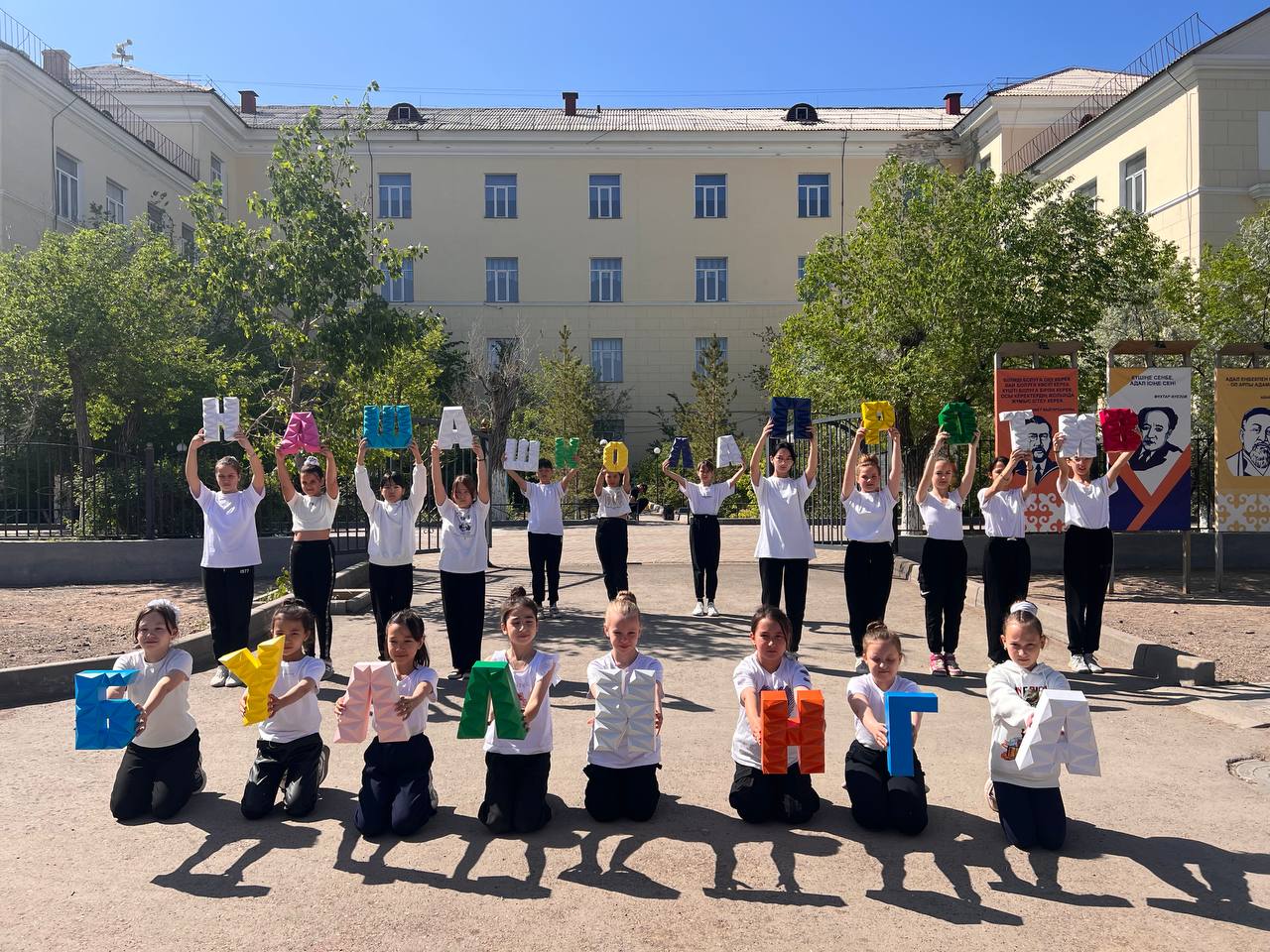 